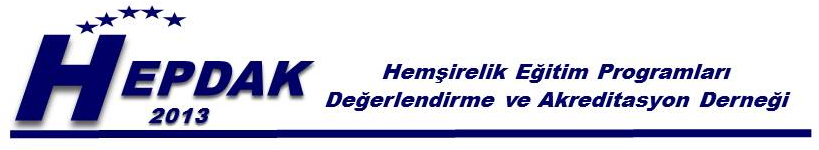 AKREDİTE EĞİTİM PROGRAMLARI İÇİN GELİŞİM RAPORU HAZIRLAMA REHBERİHEPDAK GELİŞİM RAPORUGEREKÇE VE AÇIKLAMALARAmacı, hemşirelik eğitimini iyileştirmek olan HEPDAK değerlendirme süreçlerinde, iyileştirmenin sürekliliğinin de sağlanması gerekmektedir. Bu nedenle gerek Avrupa bölgesi kalite güvenliği standartları (Standards and Guidelines for Quality Assurance in the European Higher Education Area) gerekse uluslararası hemşirelik ve diğer akreditasyon ajansları, akredite ettikleri programlardan, belli aralıklarla gelişim raporlarını sunmalarını istemektedirler. Bu rehber, HEPDAK’ın,  gelişim raporunu hazırlarken dikkat edilecek konuları içermektedir.Gelişim raporu, akredite edilen programların temel/gelişim standartları açısından durumlarının izlenmesi ve son değerlendirme raporunda saptanan gelişme alanlarında yaptıkları çalışmaların değerlendirilmesi, bilgi edinilmesi ve izlenmesi amacıyla yapılır. Gelişme raporunun aşağıdaki katkıları sağlaması beklenmektedir: 1) Son akreditasyon kararından sonra HEPDAK standartlarına uyumun sürdürüldüğünü gösterme, 2) Son ziyaretten bu yana, varsa programda iyileştirilen standartlar, son ziyaretten sonra yapılan yeni iyileştirmeler ve gelişimler konusunda bilgi verme, 3) Programların, ara ya da yeniden değerlendirilme hazırlıklarına yardımcı olma.GELİŞİM RAPORU VERİLME TARİHLERİ: Gelişim raporu, akreditasyon sürecinde oluşturulan ÖDR hazırlama komisyonu tarafından hazırlanır. Program 5 yıl için akredite edilmiş ise 2 kez, 2 yıllık akreditasyonun ardından 3 yıl akredite edilmiş ise, 3 yıllık dönem için 1 kez gelişim raporu hazırlanır. Örneğin; 5 yıl süre ile akredite olan bir program akredite olduğu tarihten 20 ay sonra ilk gelişim raporunu, 40 ay sonra ikinci gelişim raporunu vermelidir. 3 yıl süreyle akredite olan bir program ise gelişim raporunu akredite olduğu yılın 30 Aralık tarihine kadar verir. Gelişim raporu, HEPDAK sayfasında yer alan HEPDAK Özdeğerlendirme Raporu Hazırlama Kılavuzunun son sürümüne göre hazırlanır ve üst yazı ekinde mail ile HEPDAK sekreterliğine (ozmendilek @yahoo.com) ulaştırılır. GELİŞİM RAPORLARININ DEĞERLENDİRİLMESİ: Gelişim raporları, ilgili programların değerlendirme takımı tarafından incelenir ve HEAK’a programın standartlara uyumunun memnuniyet verici olup olmadığını rapor eder. Gelişim raporu ile ilgili herhangi bir problem saptanırsa  programdan ek bilgi istenebilir.  Daha sonra HEPDAK, programa gelişim raporu ile ilgili rapor gönderir ve gerekirse ziyaretle değerlendirme planlanabilir.GELİŞİM RAPORUNUN İÇERİĞİGelişim Raporu, aşağıdaki bölümlerden oluşmalıdır:1. KapakKapakta aşağıdaki bilgilere yer verilmelidir.Üniversitenin adı:Rektörün adı:Fakültenin/yüksekokulun adı:Dekanın adı:Bölüm Başkanının adı:İletişim kurulabilecek sorumlu kişinin adı, telefon ve e-posta adresi: Eğitim Yılı:                        2. Akreditasyon sonrasında yapılan çalışmalar: Gelişim raporu, son değerlendirme raporunun yanıtı değildir. Gelişim raporunda, HEPDAK tarafından revize edilen standartlar izlenip bu değişikliklere uygun iyileştirmeler yapılmalı ve raporlandırılmalıdır. Rapor, son değerlendirmelerden sonra standartlarla ilgili olarak yapılan iyileştirmeleri ve varsa değişiklikleri, yapılan değişikliklerle ilgili kanıtları ve belgeleri içermelidir. Standartların karşılanma durumunda olumsuz yönde değişim varsa, gerekçeleri ile açıklanmalıdır. Ayrıca 2019-2020 bahar dönemi ve sonraki dönemlerde uzaktan eğitime devam edildiği sürece yapılacak değerlendirmelerde uzaktan eğitim standartlarının da karşılanması beklenmektedir. Aşağıda yer alan gelişim raporu çizelgesine ilgili standart ile ilgili yapılanları yazınız. Ziyaret öncesi yapılanları ve planlananları tabloya yazmayınız.GELİŞİM RAPORU ÇİZELGESİ*Son ziyarette bu standarda yönelik HEPDAK tarafından verilen öneri var mı?** Son ziyaretten sonra yapılanları yazınız. *** Sadece uzaktan eğitimde yapılanları yazınız. 1. PROGRAM AMAÇLARI  Evet/Hayır *HEPDAK ZİYARETİ SONRASI YAPILANLAR**TS.1.1. Eğitim programının AmaçlarıTS.1.2. Program amaçlarının oluşturulması ve güncellenmesiTS.1.3. Program amaçlarının ölçülmesi,  değerlendirilmesi ve ulaşma durumu2. PROGRAM ÇIKTILARI	Evet/Hayır *Evet/Hayır *HEPDAK ZİYARETİ SONRASI YAPILANLAR**TS.2.1. Program çıktılarıTS.2.2. Program çıktılarının ölçülmesi ve değerlendirilmesiTS.2.3. Program çıktılarına ulaşmaUZAKTAN EĞİTİM STANDARTLARIUZAKTAN EĞİTİM STANDARTLARIUZAKTAN EĞİTİM STANDARTLARIUZAKTAN EĞİTİM STANDARTLARI1. PROGRAM ÇIKTILARI	1. PROGRAM ÇIKTILARI	UZAKTAN EĞİTİMDE YAPILANLAR***UZAKTAN EĞİTİMDE YAPILANLAR*** Uzaktan eğitimde, öğretim ortamve materyalleri, öğrencilerin program çıktıları ve ders öğrenme çıktılarına ulaşmasını sağlayacak kapsamda olmalıdır.   Uzaktan eğitimde, öğretim ortamve materyalleri, öğrencilerin program çıktıları ve ders öğrenme çıktılarına ulaşmasını sağlayacak kapsamda olmalıdır.  3. EĞİTİM PROGRAMIEvet/Hayır *Evet/Hayır *HEPDAK ZİYARETİ SONRASI YAPILANLAR**TS. 3.1.  Eğitim programının içeriğiTS.3.2. Eğitim programının kanıta dayalı bilgi ve uygulamalara temellendirilmesiTS.3.3. Eğitim programının kredilendirilmesiTS.3.4.  Eğitim programı modelinin tanımlanmasıTS.3.5. Eğitim-öğretim yöntemlerinin tanımlanması  TS.3.6.  Eğitim programında öğrenci merkezli aktif öğrenme yöntemlerinin kullanılması  TS.3.7. Eğitim programında yaşam boyu öğrenmenin tanımlanmasıTS.3.8.  Eğitim programında toplumun öncelikli sağlık sorunlarına yer verilmesiTS.3.9. Eğitim programında üniversite mezunu niteliklerine yer verilmesiTS.3.10.  Eğitim programında mutlaka yer alması gereken konular ve programın HUÇEP ile uyumu  TS.3.11.  Hemşirelik beceri laboratuvarları ve diğer laboratuvarların tanımlanması  TS.3.12. Uygulama alanlarıTS.3.13. Ölçme-değerlendirme sisteminin oluşturulması ve işletilmesiTS. 3.14. Öğrencilerin öğrenme etkinliklerinin ölçülmesi ve değerlendirilmesiTS. 3.15.  Program değerlendirme  GS.3.1.  Öğrencilerin program dışındaki öğrenmelerinin tanınması için tanımlı süreçlerUZAKTAN EĞİTİM STANDARTLARIUZAKTAN EĞİTİM STANDARTLARIUZAKTAN EĞİTİM STANDARTLARIUZAKTAN EĞİTİM STANDARTLARI2. EĞİTİM PROGRAMI2. EĞİTİM PROGRAMIUZAKTAN EĞİTİMDE YAPILANLAR***UZAKTAN EĞİTİMDE YAPILANLAR***2.1.Programın uzaktan eğitimle yürütülen derslerine ilişkin eğitim politikası olmalıdır.2.1.Programın uzaktan eğitimle yürütülen derslerine ilişkin eğitim politikası olmalıdır.2.2.Uzaktan eğitimde kullanılan öğretim yöntem ve teknikleri öğrencinin derse aktif katılımını desteklemeli ve aktif öğrenen olmasını sağlamalıdır.2.2.Uzaktan eğitimde kullanılan öğretim yöntem ve teknikleri öğrencinin derse aktif katılımını desteklemeli ve aktif öğrenen olmasını sağlamalıdır.2.3.Uzaktan eğitimle yürütülen derslerin öğrenci iş yükünü güvence altına aldığını gösteren ek önlemler açık olarak kanıtlanmalıdır.2.3.Uzaktan eğitimle yürütülen derslerin öğrenci iş yükünü güvence altına aldığını gösteren ek önlemler açık olarak kanıtlanmalıdır.2.4.Uzaktan eğitimde öğrencilerin eğitim sürecinde derslere katılım oranı izlenmelidir.2.4.Uzaktan eğitimde öğrencilerin eğitim sürecinde derslere katılım oranı izlenmelidir.2.5.Gerçek ortamlarda yapılamayan hastane/alan uygulamaları için nasıl bir plan yapıldığı ayrıntılı bir şekilde açıklanmalıdır.  2.5.Gerçek ortamlarda yapılamayan hastane/alan uygulamaları için nasıl bir plan yapıldığı ayrıntılı bir şekilde açıklanmalıdır.  2.6.Uzaktan eğitimde öğrenme ve değerlendirme yöntemleri ve dersler hakkında açık, erişilebilir ve güncel bilgilerin tümüne elektronik ortamda ulaşılmalıdır. 2.6.Uzaktan eğitimde öğrenme ve değerlendirme yöntemleri ve dersler hakkında açık, erişilebilir ve güncel bilgilerin tümüne elektronik ortamda ulaşılmalıdır. 2.7.Öğrencilerin uzaktan eğitim kapsamındaki tüm ders ve diğer etkinliklerdeki başarıları, şeffaf, adil ve tutarlı yöntemlerle ölçülmeli ve değerlendirilmelidir. 2.7.Öğrencilerin uzaktan eğitim kapsamındaki tüm ders ve diğer etkinliklerdeki başarıları, şeffaf, adil ve tutarlı yöntemlerle ölçülmeli ve değerlendirilmelidir. 2.8.Uzaktan eğitimde kullanılan ölçme ve değerlendirmelerin geçerlik ve güvenirliğini güvence altına alan mekanizmalar ve kuruma özgü uygulamalar gösterilmelidir.2.8.Uzaktan eğitimde kullanılan ölçme ve değerlendirmelerin geçerlik ve güvenirliğini güvence altına alan mekanizmalar ve kuruma özgü uygulamalar gösterilmelidir.4. ÖĞRENCİLER        Evet/Hayır *HEPDAK ZİYARETİ SONRASI YAPILANLAR**TS.4.1.  Öğrenci sayısıTS.4.2.  Değişim programları  TS.4.3.  Akademik ve kariyer danışmanlık sistemiTS.4.4. Psikolojik danışmanlık ve rehberlik hizmetleriTS.4.5.  Eğitim programının yönetimine öğrencilerin katılımı  TS.4.6.  Öğrenci uyum programıTS.4.7.   Öğrencilerin gelişimine destek sağlamaGS.4.1.   Akran yönderlik (mentorluk) sistemi5.  ÖĞRETİM ELEMANLARI    Evet/Hayır *Evet/Hayır *HEPDAK ZİYARETİ SONRASI YAPILANLAR**TS.5.1. Öğretim elemanı kadro politikasıTS.5.2. Öğretim elemanı görev tanımlarıTS.5.3. Öğretim elemanı uyum programıTS.5.4. Öğretim elemanı gelişimiTS.5.5. Öğretim elemanı performans değerlendirmesiTS.5.6. Öğretim elemanı eğitici eğitimi programıUZAKTAN EĞİTİM STANDARTLARIUZAKTAN EĞİTİM STANDARTLARIUZAKTAN EĞİTİM STANDARTLARIUZAKTAN EĞİTİM STANDARTLARI3. ÖĞRETİM ELEMANI  3. ÖĞRETİM ELEMANI  SADECE UZAKTAN EĞİTİMDE YAPILANLAR***SADECE UZAKTAN EĞİTİMDE YAPILANLAR***3.1.Öğretim elemanlarının, uzaktan eğitim öğrenme bileşenlerine (yönetim, iletişim, öğrenme, teknoloji, değerlendirme, öğrenci merkezli öğrenme-öğretme yaklaşımına, vs.) ilişkin süreçler ile ilgili eğitimlerinin sağlandığı ve destek hizmetlerinin sunulduğu gösterilmelidir.  3.1.Öğretim elemanlarının, uzaktan eğitim öğrenme bileşenlerine (yönetim, iletişim, öğrenme, teknoloji, değerlendirme, öğrenci merkezli öğrenme-öğretme yaklaşımına, vs.) ilişkin süreçler ile ilgili eğitimlerinin sağlandığı ve destek hizmetlerinin sunulduğu gösterilmelidir.  6. EĞİTİM YÖNETİMİ Evet/Hayır *Evet/Hayır *HEPDAK ZİYARETİ SONRASI YAPILANLAR**TS.6.1.  Yönetim SistemiTS.6.2.  Yönetim kadrosu (Üst yönetici ve yardımcı yöneticiler)TS.6.3. Finansal Kaynakların YönetimiTS.6.4.  Uygulama yapılan kuruluşlar ile işbirliğiTS.6.5. Doküman ve/veya bilgi yönetim sistemiTS.6.6. Risk yönetimiGS.6.1.  Öğrenme ve öğretme destek sistemiUZAKTAN EĞİTİM STANDARTLARIUZAKTAN EĞİTİM STANDARTLARIUZAKTAN EĞİTİM STANDARTLARIUZAKTAN EĞİTİM STANDARTLARI4.EĞİTİM YÖNETİMİ4.EĞİTİM YÖNETİMİUZAKTAN EĞİTİMDE YAPILANLAR***UZAKTAN EĞİTİMDE YAPILANLAR***4.1.Öğrencilere, bilgiye ulaşmak ve çalışma becerilerini geliştirmek için kuruma ait sanal kütüphane olanağı sağlanmalıdır.4.1.Öğrencilere, bilgiye ulaşmak ve çalışma becerilerini geliştirmek için kuruma ait sanal kütüphane olanağı sağlanmalıdır.4.2.Öğrencilere, uzaktan eğitimle ilgili hakları, rol ve sorumlulukları hakkında ayrıntılı bilgi sunan kılavuzlar hazırlanmış, duyurulmuş ve kurumun Web sitesinde yayımlanmış olmalıdır.4.2.Öğrencilere, uzaktan eğitimle ilgili hakları, rol ve sorumlulukları hakkında ayrıntılı bilgi sunan kılavuzlar hazırlanmış, duyurulmuş ve kurumun Web sitesinde yayımlanmış olmalıdır.4.3.Öğretim elemanı ve öğrencilerin kişisel verileri koruma altına alınmış olmalıdır.4.3.Öğretim elemanı ve öğrencilerin kişisel verileri koruma altına alınmış olmalıdır.7. FİZİKSEL ALTYAPIEvet/Hayır *Evet/Hayır *HEPDAK ZİYARETİ SONRASI YAPILANLAR**TS.7.1.  Fiziki yapıTS.7.2. Araç-gereçlerTS.7.3.  KütüphaneTS.7.4.  Klinik ve laboratuvar uygulama alanlarıGS.7.1. Dinlenme-sosyal etkinlik alanlarıUZAKTAN EĞİTİM STANDARTLARIUZAKTAN EĞİTİM STANDARTLARIUZAKTAN EĞİTİM STANDARTLARIUZAKTAN EĞİTİM STANDARTLARI5.FİZİKSEL ALT YAPI (UZAKTAN EĞİTİM İÇİN TEKNOLOJİ ALT YAPISI)5.FİZİKSEL ALT YAPI (UZAKTAN EĞİTİM İÇİN TEKNOLOJİ ALT YAPISI)UZAKTAN EĞİTİMDE YAPILANLAR***UZAKTAN EĞİTİMDE YAPILANLAR***5.1.Uzaktan eğitim süreçlerinde öğrenci bilişim altyapıları ve erişim durumlarının iyileştirilmesine ilişkin tanımlı süreç ve mekanizmalar bulunmalıdır. 5.1.Uzaktan eğitim süreçlerinde öğrenci bilişim altyapıları ve erişim durumlarının iyileştirilmesine ilişkin tanımlı süreç ve mekanizmalar bulunmalıdır. 5.2.Uzaktan eğitimde bilgi iletmek ve sağlamak için kullanılan tüm sistemler güvenli ve güvenilir olmalıdır. Sistem arızası ve/veya çökmesi durumunda verileri kurtarmak için gerekli önlemler alınmalı, acil eylem planları bulunmalı ve uygulanmalıdır.5.2.Uzaktan eğitimde bilgi iletmek ve sağlamak için kullanılan tüm sistemler güvenli ve güvenilir olmalıdır. Sistem arızası ve/veya çökmesi durumunda verileri kurtarmak için gerekli önlemler alınmalı, acil eylem planları bulunmalı ve uygulanmalıdır.5.3.Öğrencilere uzaktan eğitim ile ilgili teknik, idari, eğitsel konularda destek hizmetleri sunulmalı ve öğrencilerden bu konuda geribildirimler alınmalıdır. 5.3.Öğrencilere uzaktan eğitim ile ilgili teknik, idari, eğitsel konularda destek hizmetleri sunulmalı ve öğrencilerden bu konuda geribildirimler alınmalıdır. 8. SÜREKLİ İYİLEŞTİRMEEvet/Hayır *Evet/Hayır *HEPDAK ZİYARETİ SONRASI YAPILANLAR**TS.8.1.  Değerlendirme ve sürekli iyileştirme çalışmalarıTS.8.2.  Sürekli iyileştirme programının yürütülmesi ve sonuçlarının duyurulmasıUZAKTAN EĞİTİM STANDARTLARIUZAKTAN EĞİTİM STANDARTLARIUZAKTAN EĞİTİM STANDARTLARIUZAKTAN EĞİTİM STANDARTLARI6.SÜREKLİ İYİLEŞTİRME6.SÜREKLİ İYİLEŞTİRMEUZAKTAN EĞİTİMDE YAPILANLAR***UZAKTAN EĞİTİMDE YAPILANLAR***6.1.Uzaktan eğitim ile ilgili alınan geribildirimlerin dikkate alınarak iyileştirme mekanizmalarında kullanıldığı gösterilmelidir. 6.1.Uzaktan eğitim ile ilgili alınan geribildirimlerin dikkate alınarak iyileştirme mekanizmalarında kullanıldığı gösterilmelidir. 6.2.Öğrencilerin ve öğretim elemanlarının uzaktan eğitim ile ilgili görüşlerinin, şikayetlerinin değerlendirildiği ve bunlara yönelik sürekli iyileştirmelerin yapıldığı bir sistem olmalıdır6.2.Öğrencilerin ve öğretim elemanlarının uzaktan eğitim ile ilgili görüşlerinin, şikayetlerinin değerlendirildiği ve bunlara yönelik sürekli iyileştirmelerin yapıldığı bir sistem olmalıdır